THE FIRST BAPTIST CHURCH, PAINTED POST, NYWe are a welcoming and affirming fellowship of loving & caring families (607) 962-1736                      www.fbcpaintedpostny.org Join us on our Website or Facebook for a virtual service on Sunday, March 22Rev. Rose will be delivering the message entitled:  “The Lord Looks On The Heart” (1 Samuel 16:7)The scriptures are Ephesians 5: 8-14 & 1 Samuel 16: 1-13Rev. Rose’s & the church’s message of Hope, Peace, Joy & Love will be online by 12 noon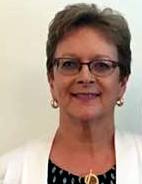 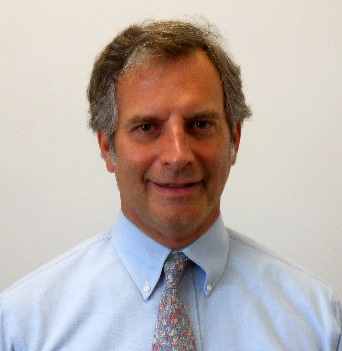 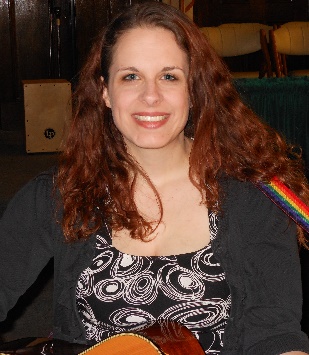                                            Pianist/Organist, Cathy Weil          Rev. Richard Rose                  Choir Director, Wendy Griffin                  March 21 – Virtual Baby Shower for Chelsey CooperMarch 29 – Online Morning Service with Rev RosePlease remember to keep up with your pledges by mailing them in or dropping them off at the OfficeOur Mission for March:  ABC – USA World Mission Offering (Goal; $250)Kindly keep the following in your thoughts and prayers:Helen Conklin ~ Gordie & Alyce Loomis ~ Mary Johnson ~ Dick Naylor ~ Ken Naylor ~ Clara English  Alan (Be Crans’ grandson) ~ Catherine Fish ~ Becca Lowe ~ Judy Everitt ~ Ruth & Vic Campbell     Eveline Shauger ~ Virginia Harper (Cindy Hale’s mom) ~ Amy Grant’s parents ~ David (Cindy’s brother-in-law)Patty & Bill (friends of Deb Kulkowski)~ Loren Vinal (Sandra Olsen’s friend) ~ Heather (Daryl’s cousin)           Kelly Gee & Greta Meyers (Dan Borden’s cousin & her daughter) ~ Tyler Claussen (Jill’s nephew)           Mark & Eli (Mary’s brother & nephew) ~ Anna (Jen Kostera’s sister) ~ Jessie’s family (friend of Kiersten)     Lance (Cathy’s friend) ~ Doug & Lori Wilcox (Margie’s friends) ~ Elmer Borden ~ Allison Grant ~ Wendy’s Dad  Marge Miraglia ~ Mike & Gerry (Friends of Sheri Morse) ~ Flora (Daisy’s friend) ~ Else Høydal (Sandy’s sister)    Richard Jelison (Cindy Bradshaw’s brother) ~ Roy Brown & Katie Tuttle (Sue McInroy’s friends) Refugees ~ People of Italy & Wuhan, China & all those affected by the Coronavirus ~ Peace Please contact Lori at the church office with updates & names to be added to (or removed from) this listAttendance on March 15: 38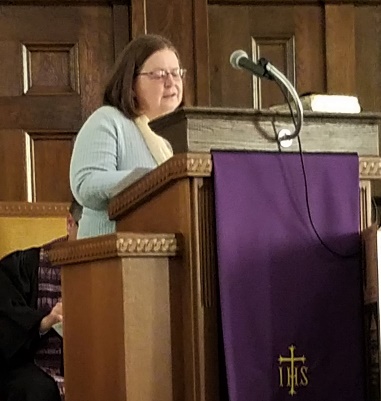 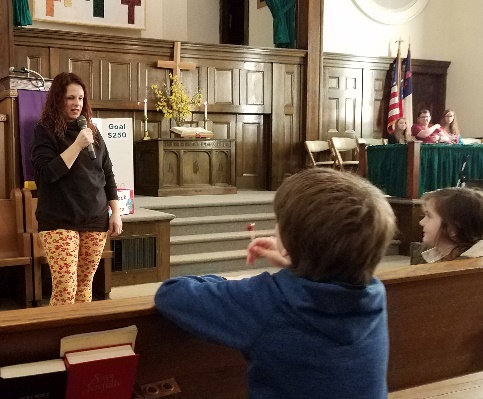 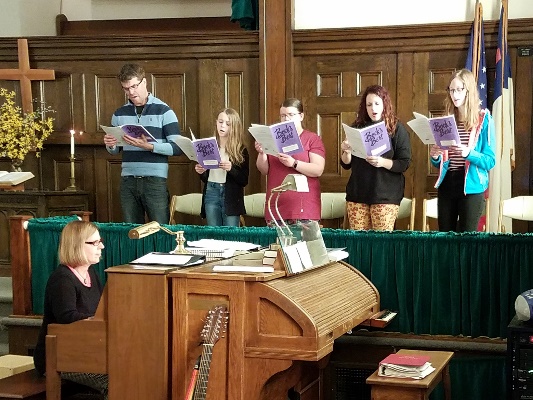 	        Liturgist, Sue McInroy		         Children’s Story, Mar 15			         Choir, Mar 15We are looking for a person to become our new Office Manager. For information contact the church officeMarch 28 @ 5.00 pm – Chicken & Biscuit Dinner - POSTPONED